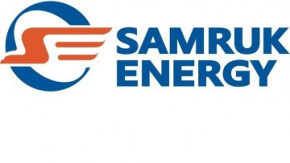 ЕСЕП ҚАЗАҚСТАННЫҢ ЭЛЕКТР ЭНЕРГИЯСЫ ЖӘНЕ КӨМІР НАРЫҒЫН ТАЛДАУ 2020 ЖЫЛҒЫ ҚАҢТАР-СӘУІР«НАРЫҚТЫ ДАМЫТУ» ДЕПАРТАМЕНТІМамыр, 2020 ж.I-БӨЛІМҚазақстан БЭЖ-інде электр энергиясын өндіру Жүйелік оператордың деректері бойынша, ҚР электр станциялары 2020 жылғы қаңтар-сәуір айларында 37 613,9 млн. кВтсағ электр энергиясын өндірді, бұл 2019 жылғы осы кезеңге қарағанда 3,9 %-ға жоғары. Электр энергиясын өндіру өсімі Қазақстан БЭЖ-інің бәрі аймағында байқалады.млн. кВтсағҚР облыстары бойынша электр энергиясын өндіру 2020  жылғы қаңтар-сәуір айларында 2019 жылғы ұқсас кезеңмен салыстырғанда Қызылорда және Түркістан облысында электр энергиясын өндіру елеулі артты (өсімі 20% және одан жоғары). Сонымен қатар, Шығыс Қазақстан және Жамбыл  облысында электр энергиясын өндірудің азаюы байқалды (5%).млн. кВтсағ		Байланысқан электр энергиясын өндіру2020 жылғы қаңтар-сәуір айларында генерацияға тәуелді электр энергиясын өндіру 18,6 млрд. кВтс құрады, бұл 2019 жылғы қаңтар-сәуір айларымен бірдей (18 млрд. кВтс). Сонымен бірге, 2019 жылғы қаңтар-сәуір айларымен салыстырғанда, байланысқан электр энергиясын өндіру үлесі болмашы өсті және Қазақстандағы жалпы электр энергиясын өндіру көлемінің 48,1% -ын құрады.млн. кВтсағ «Самұрық-Энерго» АҚ энергия өндіруші ұйымдарының 2020 жылғы қаңтар-сәуір айларында электр энергиясын өндіру көлемі 10 493,2 млрд. кВтсағ-ты немесе 2019 жылғы ұқсас кезеңнің көрсеткіштерімен салыстырғанда 10,6%-ды құрады.млн. кВтсағҚазақстан БЭЖ-інде электр энергиясын тұтынуАймақтар мен облыстар бойынша электр энергиясын тұтынуЖүйелік оператордың деректері бойынша 2020 жылғы қаңтар-сәуір айларында 2019 жылының көрсеткіштерімен салыстырғанда, барлық республика бойынша электр энергиясын тұтыну динамикасында 3-ға өсу байқалады. Осылайша, республиканың солтүстік аймағында 3 %-ға, батыс аймағында оңтүстік аймағында 6%-ға, ал оңтүстік аймағында 2 %-ға төмендеді.млн. кВтсағ2020 жылғы қаңтар-сәуір айларында өнеркәсіп жұмысының қорытындылары (ҚР ҰЭМ Статистика комитетінің жедел ақпараты)2020 жылғы қаңтар-сәуір айларында 2019 қаңтар-сәуір айлармен салыстырғанда өнеркәсіптік өндірістің индексі 105,9%-ды құрады. Өндіріс көлемінің өсуі Қазақстан Республикасының 15 аймағында, ал азаюы Қызылорда  облысында. Өнеркәсіптік өнім көлемдерінің өңірлер бойынша өзгеруі алдыңғы жылғы тиісті кезеңге қарағанда %-бен көрсетілген 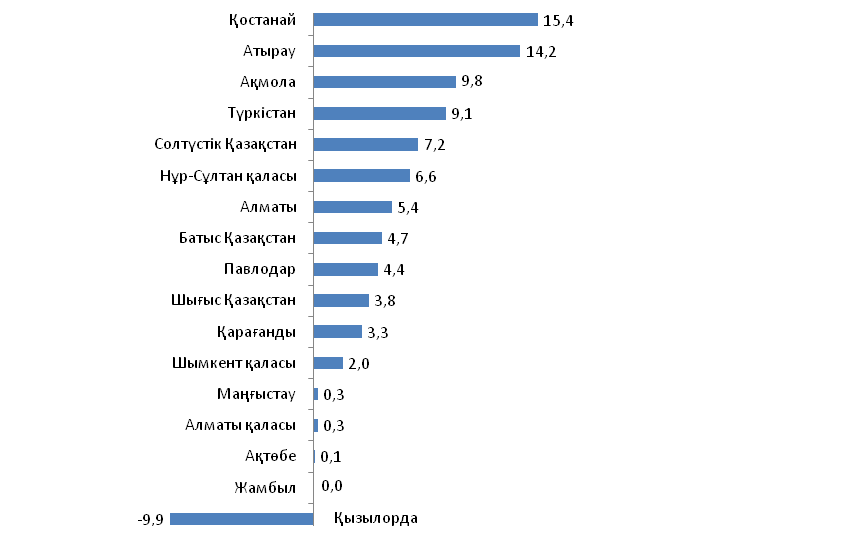 Қостанай облысында біріктірілген темір кендері, темір шекемтастары және қойыртпаларының өндірісі өсті, ұн, болаттан жасалған илектелген шыбықшалар мен өзектер, Доре қорытпасындағы алтын, жеңіл және жүк автомобильдер өндірісі жоғарылады (115,4%).Атырау облысында шикі мұнай өндірісі көлемінің жоғарлауы есебінен өнеркәсіптік өндірістің индексі 114,2%-ды құрады.Ақмола облысында құрамында алтыны бар қойыртпаларының өндірісі жоғарылады, ұн, Доре қорытпасындағы алтын, тракторлар және жүк автомобильдер өндірісі өсті (109,8%).Түркістан облысында уран кендері өндірісі жоғарылады, өңделген мақта, мұнай битумдар, және бөлуші қораптар мен бөліп тұратын күштік қалқандар өндірісі өсті (109,1%).Солтүстік Қазақстан облысында уран кендері өндірісі жоғарылады, тазартылмаған күнбағыс және рапс майы, өңделген сүт, сары май, тауарлық бетон және орталықтан тепкіш сорғылар өндірісі өсті (107,2%).Нұр-Сұлтан қаласында ұн, алкогольсіз сусындар, тауарлық бетон, тазартылған алтын және дизельді локомотивтер өндірісі жоғарылады (106,6%).Алматы облысында кондитерлік өнімдер мен шоколад, алкогольсіз сусындар, темекі және дәрі-дәрмектер өндірісі өсті (105,4%).Батыс Қазақстан облысында газ конденсаты өндірісі жоғарлауы есебінен өнеркәсіптік өндірістің индексі 104,7%-ды құрады.Павлодар облысында мыс қойыртпаларының өндірісі өсті, болаттан жасалған құбырлар, темір жол локомотивтерінің, моторлы трамвай вагондары мен жылжымалы құрамның бөліктері, электр энергия өндірісі жоғарылады (104,4%).Шығыс Қазақстан облысында мыс кендері және құрамында алтыны бар қойыртпаларының өндірісі өскені белгіленді, жеңіл және жүк автомобильдер өндірісі өсті (103,8%).Қарағанды облысында теміркенді агломерат, құрамында алтыны бар кендері және мырыш қойыртпаларының өндірісі өсті, қолданбалы шойын, жазық илек, таза емес және тазартылған мыс өндірісі жоғарылады (103,3%).Шымкент қаласында тазартылған күнбағыс майы, бензин, дизельдік отын және сұйытылған пропан мен бутан өндірісі жоғарылады (102%).Маңғыстау облысында өнеркәсіп сипаттағы қызметтер көлемінің жоғарлауы есебінен өнеркәсіптік өндірістің индексі 100,3%-ды құрады.Алматы қаласында сыра, дәрі-дәрмектер, бетоннан жасалған құрама құрылыс конструкциялары және алюминийден жасалған өзге де металл бұйымдар өндірісі өсті (100,3%).Ақтөбе облысында мыс-мырыш кендері өндірісінің көлемі өсті, өнеркәсіп сипаттағы қызметтер жоғарылады (100,1%).Жамбыл облысында құрамында алтыны бар кендері және фосфатты шикізат өндірісі жоғарылады, дизельдік отын, фосфорлы тыңайтқыштар, портландцемент және Доре қорытпасындағы алтын өндірісі өсті (100%).Қызылорда облысында шикі мұнай өндірісінің төмендеуі есебінен өнеркәсіптік өндірістің индексі 90,1%-ды құрады.(Дереккөз: www.stat.gov.kz)Қазақстанның ірі тұтынушыларының электрді тұтынуы2020 жылғы қаңтар-сәуір айларында 2019 қаңтар-сәуір айларымен салыстырғанда электрді тұтынуы 2-ға төмендеді. млн. кВтсағКөмірҚР ҰЭМ Статистика комитетінің жедел ақпараты бойынша, Қазақстанда 2020 жылғы қаңтар-сәуір айларында 37 млн. тонна тас көмір өндірілді, бұл 2019 жылғы кезеңге (36,9 млн. тонна) сәйкес.мың. тонна «Самұрық-Энерго» АҚ-ның көмір өндіруі2020 жылғы қаңтар-сәуір айларында «Богатырь Көмір» ЖШС 16 226 мың тонна көмірді өндірді, бұл 2019 жылғы сәйкес кезеңге қарағанда (15 898 мың тонна) 2,1%-ға жоғары. «Самұрық-Энерго» АҚ-ның көмірді сатуы2020 жылғы қаңтар-сәуір айларында 16 273 мың тонна көмір сатылды, о.і.: - ҚР-ның ішкі нарығына 12 941 мың тонна, бұл 2019 жылғы сәйкес кезеңге қарағанда (12 201 мың тонна) 6,1%-ға аз;- экспортқа (РФ) – 3 331 мың тонна, бұл 2019 жылғы сәйкес кезеңге қарағанда (3 442 мың тонна) 3,2%-ға артық.мың тонна2020 жылдың қаңтар-сәуір айларында көрсеткіштері мен 2019 жылы қаңтар-сәуір айларына қарағанда, Қоғамда көмірдің сатылуының артығы байқалады. Жаңартылатын энергия көздері ЖЭК-ін пайдалану бойынша объектілердің (КЭС, ЖЭС, БГҚ және шагын СЭС) 2020 жылғы қаңтар-сәуір айлары үшін электр энергиясын өндіру көлемі 854,7 млн. кВтсағ-ты немесе 2019 жылы көрсеткіштермен (471,2 млн. кВтсағ) салыстырғанда 81,4%-дық өсімді құрайды.млн. кВтсағ2020 жылғы қаңтар-сәуір айларында ЖЭС, КЭС объектілерінің электр энергиясын өндіруі өскені байқалды. млн. кВтсағ«Самұрық-Энерго» АҚ ЖЭК объектілерінің 2020 жылы қаңтар-сәуір айларында электр энергиясын өндіру электр энергиясының ЖЭК объектілерінің өндіретін жалпы көлемінің 116 млн. кВтсағ немесе 13,6%-ды құрайды, бұл 2019 жылы кезеңімен салыстырғанда 6,9% - ға жоғары (2019 жылы қантар-сәуір айлары үшін Қоғам ЖЭК-тің өндірісі – 108,5 млн. кВтсағ, Қоғамның ЖЭК үлесі – 23%). Қоғамның 2020ж. «таза» электр энергиясын өндірудегі (ірі, шағын СЭС, ЖЭС, КЭС) үлесі 2019 жылы қаңтар-сәуір айларында (830 млн. кВтсағ) салыстырғанда 0,5% -ға азайтті (834,1 млн. кВтсағ).млн. кВтсағ«ЭҚРҚО» АҚ электр энергиясының орталықтандырылған сауда-саттықтары(2020 жылы наурыз айы ақпарат)Сауда-саттықтардың жалпы қорытындылары Электр энергиясына өткізілген орталықтандырылған сауда-саттықтардың нәтижелері бойынша 2020 жылғы наурыз айында жалпы сомасы 579 809,76  мың теңгеге 77 255 мың кВтсағ көлемінде 82 мәміле жасалды («бір күн бұрын» режиміндегі, «операциялық тәулік ішінде» спот сауда-саттықтар мен орта мерзімді және ұзақ мерзімді кезеңдерге арналған сауда-саттықтарды қоса алғанда), оның ішінде:- «бір күн бұрын» режиміндегі спот сауда-саттықтар – 41 295,84 мың теңге сомасына 6 695 мың кВтсағ көлемінде 79 мәміле жасалды. «Бір күн бұрын» режимінде спот сауда-саттықтардағы мейілінше төмен баға – 6 тг/кВтсағ-ты  және мейілінше жоғары – 6,3 тг/кВтсағ-ты (ҚҚС-ны есептемегенде) құрайды;- «операциялық тәулік ішінде» спот сауда-саттықтар – мәміле жасалған жоқ.- орта мерзімді және ұзақ мерзімді кезеңдерге арналған сауда-саттықтар - жалпы сомасы 538 513,92 мың теңгеге 70 560 мың кВтсағ көлемінде 3 мәміле жасалды. Орталықтандырылған сауда-саттықтардың аталған түрі бойынша мейілінше төмен баға – 5,76 тг/кВтсағ-ты (ҚҚС-ны есептемегенде), мейілінше жоғары – 7,65  тг/кВтсағ-ты (ҚҚС-ны есептемегенде) құрайды.Орталықтандырылған сауда-саттықтарының қорытындылары бойынша қалыптасқан бағалардың динамикасы «Бір күн бұрын» режимінде спот сауда-саттықтардың қорытындылары2020 жылғы наурыз айында өткізілген спот сауда-саттықтарының қорытындылары бойынша 6 695 мың кВтсағ көлемінде 79 мәміле жасалды, клирингтік  мейілінше төмен баға – 6 тг/кВтсағ-ты, мейілінше жоғары – 6,3 тг/кВтсағ-ты (ҚҚС-ны есептемегенде) құрайды.Төмендегі кестеде ағымдағы жылғы наурыздағы «бір күн бұрын» режимінде спот сауда-саттықтардың қорытынды нәтижелері ұсынылды.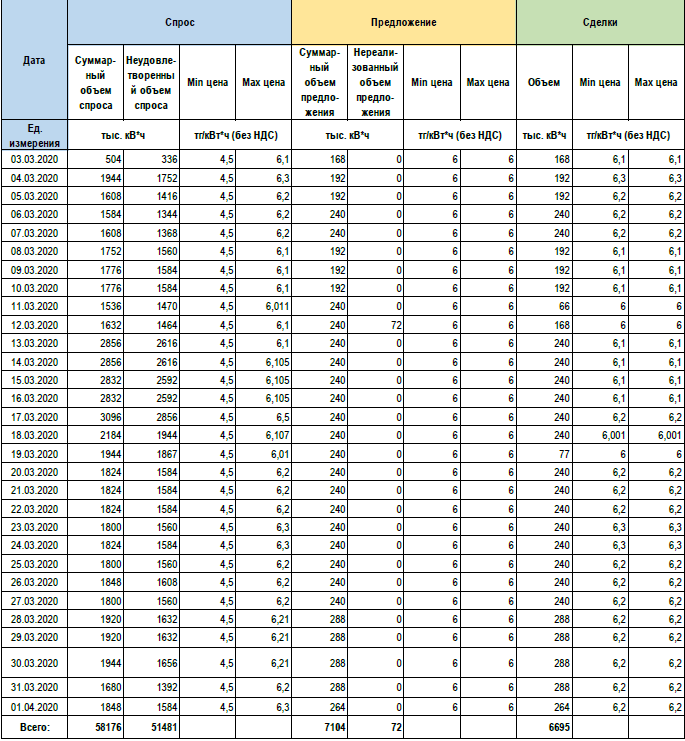 Кестеде сұраныстың жиынтық көлемі 58 176 мың кВтсағ-ты құрайды, мұнда ұсыныстың жиынтық көлемі 7 104 мың кВтсағ-ты құрайды. 2020 жылғы наурыздағы қанағаттандырылмаған сұраныстың жиынтық көлемі 51 481 мың кВтсағ-ты құрады, қанағаттандырылмаған ұсыныстың жиынтық көлемі 72 мың кВтсағ-ты құрады. Спот сауда-саттықтар процесінде сауда жүйесіне бас-аяғы  -391 өтінім қабылданды, олардың 322 өтінімі сатып алушылардан және 69 өтінім сатушылардан болған.«Операциялық тәулік ішінде» спот сауда-саттықтарының қорытындылары2020 жылғы наурыз айында өткізілген сауда-саттықтардың қорытындылары бойынша мәміле жасалған жоқ. «Орта және ұзақ мерзімді кезеңдерге арналған сауда-саттықтардың қорытындылары» 2020 жылғы наурыз айында өткізілген орта және ұзақ мерзімді сауда-саттықтардың қорытындылары бойынша жалпы сомасы 538 513,92 мың теңгеге  70 560 мың кВтсағ көлемінде 3 мәміле жасалды.Мейілінше төмен және мейілінше жоғары баға 5,76 – 7,65 тг/кВтсағ-ты (ҚҚС-ны есептемегенде) құрайдыЭлектр энергиясын экспорттау-импорттау 2020 жылы қаңтар-сәуір айларында ҚР-ның электр энегиясын экспорттау мен импорттаудың негізгі бағыты РФ болды (РФ-ға экспорт – 306,9 млн. кВтсағ, РФ-тан импорт – 363,3 млн. кВтсағ). Электр энергиясын өндіру мен тұтынуды теңгерімдеу мақсатында «KEGOC» - 292,7 млн. кВтсағ-ты экспорттады. Есептік кезеңде 282,1 млн. кВтсағ көлеміндегі РФ-тан электр энергиясының импорттау электр энергиясын өндіру мен тұтынуды теңгерімдеу мақсатында жүзеге асырылады.млн. кВтсағ	II-БӨЛІМЕуразия экономикалық кеңесінің Ортақ электр энергетикалық нарығын қалыптастыру мәртебесі БЭЖ алқасы жанындағы Электр энергетикасы жөніндегі консультативтік комитеттің ЕАЭК ОЭН-ді қалыптастыру жөніндегі кіші комитеттің отырыстарында ЕАЭК ОЭН туралы келісімді әзірлеу және ЕАЭК қатысушы елдерімен келісу бойынша жұмыс жүргізілді.18.01.2019ж., 13-14.03.2019г.  ЕАЭК мүше елдерінің уәкілетті өкілдерінің қатысуымен  Хаттама жобасын ЕАЭК туралы келісім шартқа енгізу мәселесі бойынша жиналыс өтті. Қазіргі таңда нормаларды  тұжырымдау бөлігінде бірқатар даулы мәселелер бар.2019ж. 29 мамырда Нұр-Сұлтан қаласында ЕАЭО мемлекеттері басшыларының БЭН құру туралы халықаралық шартына қол қойылды.   ТМД Электр энергетикалық нарығын қалыптастыру мәртебесі 1992 жылдан бері Тәуелсіз Мемлекеттер Достастығы Электр энергетикалық Кеңесінің (бұдан әрі – ТМД ЭЭК) 53 отырысы өткізілді.ТМД ЭЭК шешімімен (21.10.2016ж. № 50 хаттама) ТМД-ға қатысушы мемлекеттердің ортақ электр энергетикалық нарығын қалыптастырудың жинақты жоспар-кестесі бекітілді. CASA-1000 жобасын іске асыру мәртебесі Жобаның сипаттамасыCASA-1000 жобасы өзара тиімді негізде Оңтүстік Азиядағы энергия тапшылығын азайтуға ықпал ету үшін Орталық Азияның маңызды энергетикалық ресурстарын пайдалана отырып, Орталық және Оңтүстік Азияның өңірлік электр энергиясының нарығын (CASAREM) құру жолындағы алғашқы қадам болып табылады. CASA-1000 жобасы бойынша электр энергиясын жеткізуді бастау 2021 жылы жоспарланады. ЭЖЖ-ның өткізу қабілеттілігі жылына шамамен 6 млрд. кВтсағ болады деп болжанады. Жобаны қаржыландыру процесін Дүниежүзілік банк басқарады.Жоба екі топтамаға бөлінді: Тәжікстан мен Қырғызстанда электр жеткізу желілерінін жеткізу мен орнату және тиісті торларды кеңейту (тапсырыс берушілер – «Қырғыстанның Ұлттық электр желісі» АҚ және «Барки Точик» ААХК, Тәжікстан);Пәкістан мен Тәжікстанда жоғары кернеулі тұрақты тоқты (ЖКТТ) екі терминалды  түрлендіргіш қосалық станцияларды жеткізу және орнату.Келісімшартқа қол қойғаннан кейінгі құрылыс мерзімі – 42 ай (2021ж.).АймақӨндіріс түріҚаңтар-сәуірҚаңтар-сәуірΔ, %АймақӨндіріс түрі2019ж.2020ж.ҚазақстанБарлығы 36191,637613,93,9%ҚазақстанЖЭС29666,030606,13,2%ҚазақстанГТЭС3086,53350,08,5%ҚазақстанСЭС3151,83018,1-4,2%ҚазақстанЖелЭС205,1328,360,1%ҚазақстанКЭС81,1310,4282,7%ҚазақстанБГҚ 1,11,0-9,1%СолтүстікБарлығы27727,928641,33,3%СолтүстікЖЭС24306,425174,73,6%СолтүстікГТЭС1036,41108,97,0%СолтүстікСЭС2285,62096,2-8,3%СолтүстікЖелЭС61,6152,0146,8%СолтүстікКЭС36,8108,5194,8%СолтүстікБГҚ 1,11,0-9,1%ОңтүстікБарлығы3918,84170,06,4%ОңтүстікЖЭС2857,82896,11,3%ОңтүстікГТЭС73,773,80,1%ОңтүстікСЭС866,2921,96,4%ОңтүстікЖелЭС77,677,2-0,5%ОңтүстікКЭС43,5201,0362,1%БатысБарлығы4544,94802,65,7%БатысЖЭС2501,82535,31,3%БатысГТЭС1976,42167,39,7%БатысЖелЭс65,999,150,4%БатысКЭС0,80,912,5%№ р/сОблысҚаңтар-сәуір 2019ж.Қаңтар-сәуір 2020ж.Δ, %1Ақмола1 662,01 724,33,7%2Ақтөбе1 362,41 412,63,7%3Алматы2 393,02 549,86,6%4Атырау1 960,22 152,69,8%5Шығыс Қазақстан3 402,43 214,7-5,5%6Жамбыл881,4831,2-5,7%7Батыс Қазақстан799,9837,24,7%8Қарағанды5 603,55 815,33,8%9Қостанай349,8403,615,4%10Қызылорда169,5205,521,2%11Маңғыстау1 784,81 812,81,6%12Павлодар14 099,214 824,25,1%13Солтүстік Қазақстан1 248,61 246,6-0,2%14Түркістан474,9583,522,9%ҚР бойынша барлығы 36 191,637 613,93,9%№Наименование2019ж.2019ж.2020ж.2020ж.№НаименованиеҚаңтар-сәуірҚР-дағы үлесі, %Қаңтар-сәуірҚР-дағы үлесі, %1ERG6 804,318,8%6 580,117,5%2«Қазақмыс Энерджи» ЖШС2 523,37%2 6697,1%3«Қазмырыш» ЖШС1 010,82,8%880,22,3%4«Арселор Миттал» АҚ831,42,3%930,52,5%5«ҚКЖ» ЖШС 2 445,76,8%2 363,16,3%6ОАЭК2 504,76,9%2 642,67,0%7«Жамбыл ГРЭС» АҚ709,62,0%632,51,7%8Мұнай-газ кәсіпорындары 1 772,34,9%1 376,23,7%БАРЛЫҒЫ18 602,151,4%18 074,248,1%№Атауы2019ж.2019ж.2020ж. 2020ж. Δ 2020/2019жж.Δ 2020/2019жж.№АтауыҚаңтар-сәуірҚР-дағы үлесі, %Қаңтар-сәуірҚР-дағы үлесі, % млн. кВтсағ%«Самұрық-Энерго» АҚ9 485,626,2%10 493,227,9%1 007,610,6%1 «АлЭС» АҚ1 9695,4%2 065,75,5%96,54,9%2«Екібастұз ГРЭС-1» ЖШС4 863,113,4%6 494,817,3%1 631,733,6%3«Екібастұз ГРЭС-2» АҚ2 136,25,9%1 401,33,7%-734,9-34,4%4«Шардара СЭС» АҚ178,30,5%212,70,6%34,519,3%5«Мойнақ ГЭС» АҚ277,60,8%252,10,7%-25,4-9,2%6«Samruk-Green Energy» ЖШС1,00,003%1,20,003%0,2222,6%7«Бірінші жел электр станциясы» ЖШС60,30,2%65,30,2%5,08,4%№АтауыҚаңтар-сәуір 2019ж.Қаңтар-сәуір 2020ж. Δ, 
млн. кВтсағΔ, %IҚазақстан36 208,137 216,91 008,83%1Солтүстік аймақ23 901,924 535,6633,73%2Батыс аймақ 4 571,34 825,32546%3Оңтүстік аймақ7 734,87 856121,22%о.і. облыстар бойынша1Шығыс Қазақстан 3 265,33 326,761,42%2Қарағанды 6 128,26 435,1306,95%3Ақмола 3 401,33 331,4-69,9-2%4Солтүстік Қазақстан648,9595,3-53,6-8%5Қостанай 1 664,41 639,1-25,3-2%6Павлодар 6 580,36 992,5412,26%7Атырау 2 108,22 251,7143,57%8Маңғыстау 1 746,31 779,533,22%9Ақтөбе 2 213,52 215,520,1%10Батыс Қазақстан 716,779477,311%11Алматы 3 886,43 96073,62%12Түркістан 1 686,11 713,227,12%13Жамбыл 1 558,11 558,30,20,01%14Қызылорда 604,1624,420,33%№ р/сТұтынушыҚаңтар-сәуір 2019ж.Қаңтар-сәуір 2020ж.Δ, %1«Арселор Миттал Теміртау» АҚ1 286,3 1 247,53%2«Қазхром ТҰК» АФЗ АҚ (Ақсу)1 962,5 1 880,64%3«Kazakhmys Smelting» ЖШС395,5 383,03%4«Қазмырыш» ЖШС957,0 975,4-2%5«Соколов-Сарыбай ТББ» АҚ617,8 586,95%6«Қазақмыс Копрорациясы» ЖШС441,3 410,87%7«Қазхром ТҰК» АФЗ АҚ (Ақтөбе)1 020,8 1 048,7-3%8«Сәтпаев атындағы канал» РМК48,9 59,4-18%9«Қазфосфат» ЖШС668,9 798,9-16%10«ЖЖФЗ» АҚ (Қазфосфат ЖШС құрылымына кіреді)571,5 709,1-19%11«Тараз Металлургия зауыты» ЖШС68,7 55,624%12«Өскемен титан-магний комбинаты» АҚ319,3 273,317%13«Тенгизшевройл» ЖШС643,1 641,70%14«ПАЗ» АҚ (Павлодар алюминий зауыты)318,9 313,92%15«ҚЭЗ» АҚ (Қазақстан электролиз зауыты)1 254,4 1 248,70%16«ТеміржолЭнерго» ЖШС479,5 572,3-16%17«KEGOC» АҚ1 547,8 1 792,7-14%БарлығыБарлығы12 030,412 289,5-2%№ р/сОблысҚаңтар-сәуірҚаңтар-сәуірΔ, %№ р/сОблыс2019 жыл2020 жылΔ, %1Павлодар   24 242,4   24 198,6100%2Қарағанды   10 368,2   10 568,7101%3Шығыс Қазақстан   2 153,1   2 181,0101%ҚР бойынша барлығы    36 906,8   37 003,6100%ОблысСату көлемі, мың тоннаСату көлемі, мың тоннаΔ, % ОблысҚаңтар-сәуір 2019ж.Қаңтар-сәуір 2020ж.Δ, % ҚР-ның ішкі нарығы 12 20112 941106,1%РФ-ға экспорт3 4423 33196,8%№Атауы 2019ж.2019ж.2020ж.2020ж.Ауытқу Ауытқу №Атауы Қаңтар-сәуірҚР-дағы үлесі, %Қаңтар-сәуірҚР-дағы үлесі, % млн. кВтсағ%ҚР-дағы барлық өндіріс 36191,7100%37613,8100,0%1422,13,9%IҚР-дағы барлық ЖЭК, о.і. аймақтар бойынша 471,21,3%854,72,3%383,581,4%Солтүстік аймақ142,430,2%287,833,7%145,4102,1%Оңтүстік аймақ262,155,6%413,248,3%151,157,6%Батыс аймақ66,70,0%153,718,0%87,00,0%IIҚР-дағы барлық ЖЭК, о.і. түрлері бойынша471,21,3%854,72,3%383,581,4%КЭС52,111,1%247,729,0%195,6375,4%ЖЭС153,732,6%242,628,4%88,957,8%Шағын СЭС110,523,5%105,312,3%-5,2-4,7%Био Газ Қондырғылары0,80,2%0,60,1%-0,20,0%№Атауы2019ж.2019ж.2020ж.2020ж.Ауытқу 2020/2019жж.Ауытқу 2020/2019жж.№АтауыҚаңтар-сәуірҚР-дағы үлесі, %Қаңтар-сәуірҚР-дағы үлесі, % млн. кВтсағ%ҚР БЭЖ-інде э/э өндіру 36191,7100,0%37613,8100%1422,13,9%«Таза» электр энергиясын өндіру (ірі және шағын СЭС, ЖЭС және КЭС-терді ескере отырып) 3439,29,5%3737,69,9%298,48,7%«Таза» электр энергиясын өндіру (шағын СЭС, ЖЭС және КЭС-терді ескере отырып) (ЖЭК туралы заңға сәйкес) 471,2001,3%854,72,3%383,581,4%№Атауы2019ж.2019ж.2020ж.2020ж.Ауытқу 2020/2019жж.Ауытқу 2020/2019жж.№АтауыҚаңтар-сәуірҚР-дағы үлесі, %Қаңтар-сәуірҚР-дағы үлесі, % млн. кВтсағ%1«Самұрық-Энерго» АҚ-ның «таза» электр энергиясын өндіруі (ірі және шағын СЭС, ЖЭС және КЭС-терді ескере отырып)  834,124,3%830,022,2%-4,1-0,5%2«Самұрық-Энерго» АҚ-ның «таза» электр энергиясын өндіруі (шағын СЭС, ЖЭС және КЭС-терді ескере отырып) о.і.:108,523,0%116,013,6%7,56,9% «АлЭС» АҚ шағын СЭС-інің каскады47,310,0%49,65,8%2,34,9% «Samruk-Green Energy» ЖШС0,90,2%1,10,1%0,222,2%«Бірінші жел электр станциясы» ЖШС60,312,8%65,37,6%5,08,3%Наурыз«бір күн бұрын» режиміндегі спот сауда-саттықтары«бір күн бұрын» режиміндегі спот сауда-саттықтарыорташа және ұзақ мерзімді кезеңдерге арналған сауда-саттықтарорташа және ұзақ мерзімді кезеңдерге арналған сауда-саттықтароперациялық тәулік ішінде операциялық тәулік ішінде НаурызMIN баға MAX бағаMIN бағаMAX бағаMIN бағаMAX бағаНаурызтг/кВтсағ (ҚҚС-ны есептемегенде)тг/кВтсағ (ҚҚС-ны есептемегенде)тг/кВтсағ (ҚҚС-ны есептемегенде)тг/кВтсағ (ҚҚС-ны есептемегенде)тг/кВтсағ (ҚҚС-ны есептемегенде)тг/кВтсағ (ҚҚС-ны есептемегенде)201967,415,768,33--202066,35,767,65--АтауыҚаңтар-сәуір 2019ж.Қаңтар-сәуір 2020ж.Δ 2020/2019жж.Δ 2020/2019жж.АтауыҚаңтар-сәуір 2019ж.Қаңтар-сәуір 2020ж. млн. кВтсағ%Қазақстан экспорты2 088,3763,0-1 325,22 088,3Ресейге2 085,4306,9-1 778,52 085,4Орталық Азияның БЭЖ-іне2,9456,1453,215786%Қазақстан импорты433,9366,0-68,0-15,7%Ресейден433,7363,3-70,4-16,2%Орталық Азияның БЭЖ-інен0,22,62,41082,4%Ауысым сальдосы «+» тапшылық, «-» артықшылық-1 654,3-397,01 257,3-76,0%№ШараларОрындау мерзіміАғымдағы мәртебесі12016 жылғы 10 шілдеде бекітілген ЕЭК пен ТМД ЭЭК арасында ынтымақтастық жөніндегі іс-шаралар жоспарының ІІ-бөліміне сәйкес шараларды іске асыру 2016-2020жж.ЕЭК өкілдерінің ТМД ЭЭК-ның отырыстарына тұрақты қатысуы, ТМД ЭЭК АК өкілдерінің – ЕАЭК ОЭН-ді қалыптастыру жөніндегі отырыстарға қатысуы қамтамасыз етіледі. 2Электр энергиясының мемлекетаралық ауысымдарының келісілген мағыналарының ауытқуларын реттеу тәртібі жобасын әзірлеу  2016-2017жж.Электр энергиясының мемлекетаралық ауысымдарының келісілген мағыналарының ауытқуларын реттеу тәртібінің жобасын әзірлеу  туралы шешім ТМД ЭЭК 45-ші отырысында қабылданды. Тәртіп жобасы «ТМД елдерінің ортақ электр энергетикалық нарығын қалыптастыру» жұмыс тобының 29-ші отырысында 2016ж. 15 қараша Мәскеу қаласында (РФ) қарастырылды. ТМД ЭЭК-тың 47-ші отырысының шешіміне сәйкес ТМД ЭЭК-ның 2016 жылға арналған Іс-шаралар жоспарына электр энергиясының мемлекет аралық ауысымдарының келісілген мағыналарынан ауытқулардың шамаларын белгілеу және электр энергиясының мемлекетаралық ауысымдарының келісілген мағыналарынан ауытқулардың шамасын реттеу туралы құжаттар жобаларын әзірлеу және бекіту енгізілді. Жұмыс жалғасуда.3Экспорт-импорт қызметіне қатысушылар арасында мемлекетаралық қималарды/ экспорт-импорт қималарын өткізу қабілеттігін үйлестіру тәртібінің жобасын әзірлеу2018-2020жж.ТМД ЭЭК-тың 50-ші отырысының шешімімен мемлекетаралық электр жеткізу желілерінде электр энергиясын есепке алудың өлшеуші кешендерін метрологиялық қамтамасыз ету жөніндегі әдістемелік ұсыныстар бекітілді.ТМД ЭЭК-тың 50-ші отырысының шешімімен ТМД-ның қатысушы мемлекеттерінің энергия жүйесінің өндірістік қызметінде электр шамаларының метрологиясы және электр энергиясын есепке алу саласында нормативтік техникалық құжаттардың қолданылуына мониторинг жүргізу кестесі бекітілді. 4ТМД қатысушы мемлекеттерінің энергия жүйелері арқылы электр энергиясын тасымалдауды/ жеткізуді/алып өтуді жүзеге асырумен байланысты шығындарды өтеу тәртібі жобасын әзірлеу 2018-2020жж.Тәуелсіз Мемлекеттер Достастығының электр энергетикалық саласын метрологиялық қамтамасыз ету жөніндегі жұмыс тобы әзірлеген мемлекетаралық электр энергетикалық ауысымдарын есепке алу жөніндегі деректермен алмасу үлгісінің біріздендірілен нысаны ТМД ЭЭК-тің 33-ші отырысының шешімімен бекітілді және электр энергиясының мемлекетаралық ауысымдарын есепке алуды ұйымдастырған және мемлекет аралық ауысымдар жөніндегі деректермен алмасқан кезде пайдалану үшін ТМД қатысушы мемлекеттерінің электр энергетикасын басқаратын органдарға ұсынылды. 5Электр энергетикасы саласында ұлттық заңнаманы үйлестіру, ТМД-ның ОЭН-ын қалыптастыру және қызмет етуі үшін қажетті ұлттық нормативтік құқықтық құжаттарды әзірлеу және қабылдау.  2020-2025жж.ТМД ЭЭК-тің 51-ші отырысының шешімімен Электр энергетика саласында техникалық реттеу мен стандарттаудың тұжырымдамалық тәсілдері бекітілді. Сондай-ақ, «Электр энергиясын реттеудің нормативтік-техникалық базасын жаңарту және үйлестіру» жұмыс тобы бойынша ереже бекітілді. ТМД ЭЭК-тің 51-ші отырысының шешімімен аталған Жұмыс тобының жұмыс жоспары бекітілді.